Муниципальное автономное дошкольное образовательное учреждение города Калининграда детский сад №46Выпуск №6  2015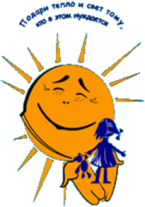 Тема: «Патриотическое воспитание дошкольников с ОВЗ»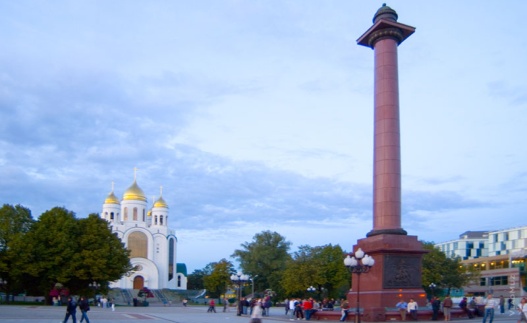 Сегодня в номере:Наши новости                                                                                                           Знакомство дошкольников с государственной символикой Устное народное творчество – потешкиМузеи в жизни ребенка	Кроссворд «Народные промыслы»          Утром солнышко встает,          Всех на улицу зовет,          Выхожу из дома я, -          Здравствуй, улица моя!Я пою и в тишине,Подпевают птицы мне,Травы шепчут мне в пути:«Ты скорей, дружок, расти».                                         Отвечаю травам я,                                         Отвечаю ветрам я,                                         Отвечаю солнцу я:                                         Здравствуй, Родина, моя!                                          К. ИбряевУважаемые родители, коллеги и самые важные люди в нашей жизни – воспитанники!!!С раннего детства детям доступны первые чувства патриотизма. Любовь к своей семье, родному краю, городу, родной природе, это и есть начало патриотизма, который рождается в познании, а формируется в процессе повседневного целенаправленного воспитания. В этом номере газеты наши педагоги делятся своим опытом работы по ознакомлению детей с государственной символикой, устным народным творчеством и предлагают вам проверить свои знания в области народных промыслов.О.В.Трифонова,заведующий МАДОУ детский сад №46Наши новости.       В рамках многолетнего проекта «Для Вас, воины-разведчики» воспитанники и педагоги  детского сада №46 отметили всероссийский праздник «День военной разведки».       5 ноября 2015 года была организована экскурсия в парк Победы, где дети посетили торжественный митинг и возложили цветы к мемориалу павших разведчиков во время Великой Отечественной войны.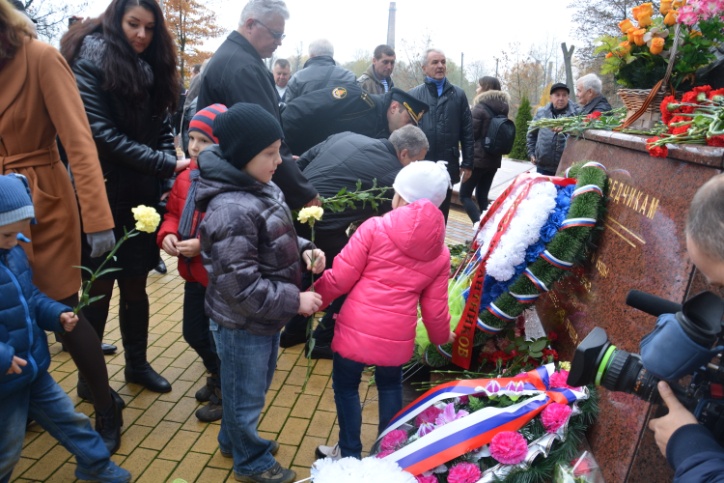      Мероприятие, инициированное региональным Союзом ветеранов военной разведки, посетили высокие гости из правительства области, посол Республики Беларусь в Калининграде, вице-губернатор Калининградской области Алексей Силанов, а также экс-губернатор области Владимир Егоров.       На торжественной церемонии руководителю МАДОУ №46 Трифоновой Ольге Владимировне вручили благодарственное письмо от  Генерального директора Представильства НП «Союз ветеранов военной разведки» в г. Калининграде А.Я.Грибанова «За активное участие в военно-патриотической работе, поддержку ветеранского движения, сохранение и популяризацию военно-патриотического наследия, верности славным боевым традициям Армии и Флота нашего Отечества - России».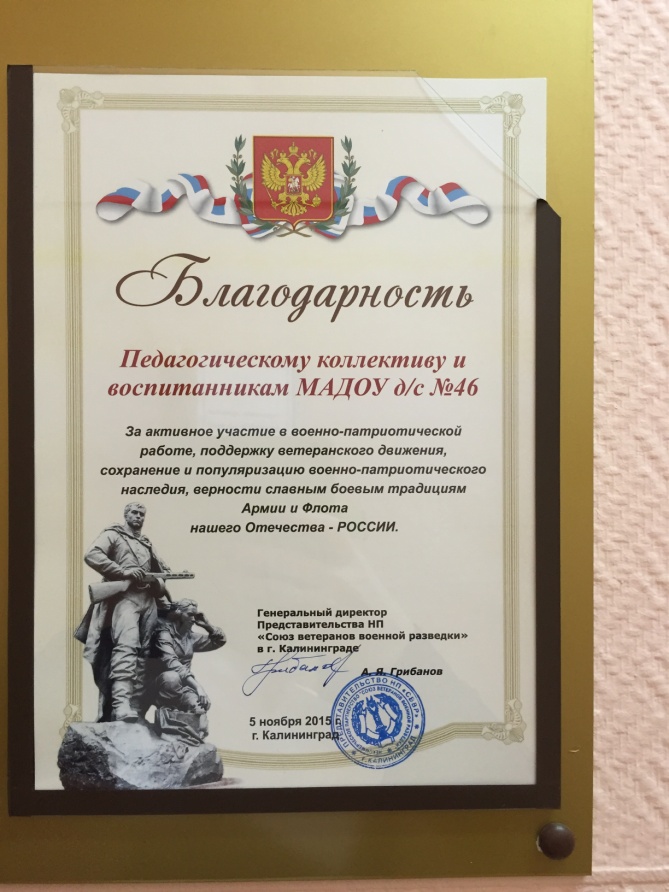      Воспитанники детского сада №46 приняли участие в концертной программе с танцевальным номером «Ах, эти тучи в голубом...», а педагоги прочли поздравительные стихи в адрес всех разведчиков. 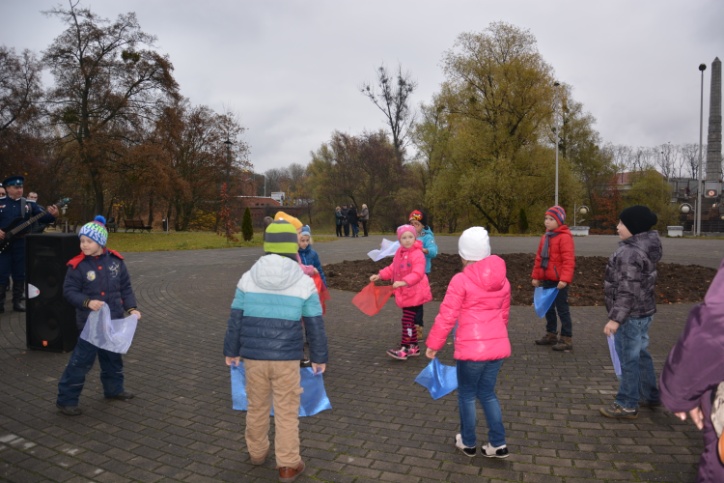 Несмотря на сырую и пасмурную погоду, организаторы  торжественной церемонии  для своих гостей подготовили угощение. Самая настоящая полевая кухня предлагала желающим солдатскую кашу, горячий чай и сладости.  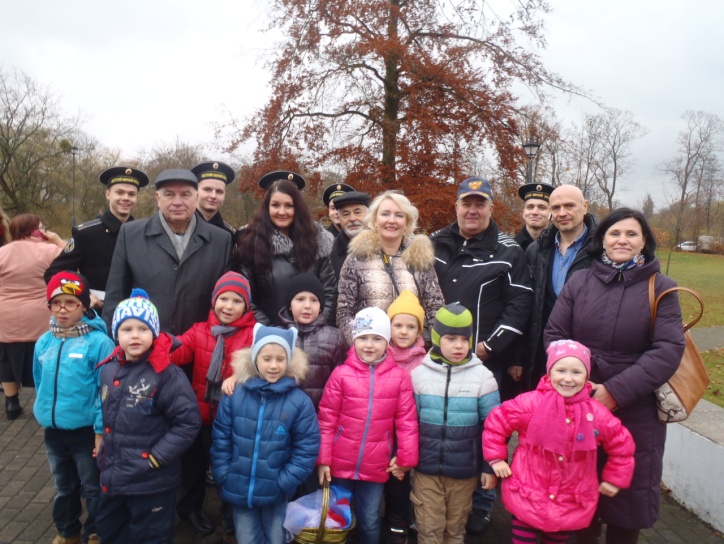 Белобородова Ю.Г.Заместитель заведующегоОзнакомление дошкольников с важнейшими государственными символами традиционно входит в содержание патриотического воспитания дошкольников.Знакомство дошкольников с Гимном России     Приобщение детей  к Государственной символике – одна из приоритетных задач воспитания.   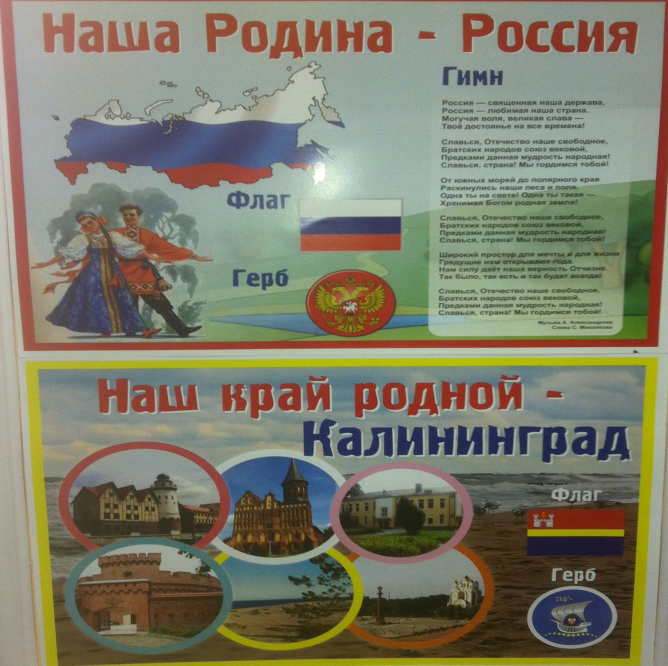      Как же научить ребёнка уважительно относиться к символике, понимать и осмысливать символы, их значения и образы?  Сделать это не просто. Для  воспитанников нашей  группы,  характерны кратковременность интересов и неустойчивое внимание. И лишь неоднократное обращение к одной и той же теме, с использованием разнообразных методов и приёмов, могут способствовать длительному сохранению интереса.     Китайская мудрость гласит:                                                                                                                                      «Скажи мне – и я забуду,Покажи мне – и я запомню,Вовлеки меня – и я научусь».     Символы государства  в нашей группе всегда находятся  на виду у детей. У нас созданы уголки: «Наша Родина - Россия», «Наш край родной Калининград».                                                                                                                                              Так же мы знакомим детей с одним из символов нашего государства - Гимном России.        Гимн – это не просто музыка – это торжественное музыкально – поэтическое произведение, Главная песня. При знакомстве с Гимном обращаем  внимание на слова, в которых отражены любовь к Родине, красота её природы, гордость за страну, надежда на будущее.  Знакомство с гимном проводим  поэтапно: 1.Объясняем, что такое гимн, что слушают его  стоя, повернув голову с сторону флага. Слушают молча или подпевая.                                                                                               2. Неоднократно зачитываем текст Гимна.                                                                                                                                              3.Слушаем   Гимн в исполнении Ансамбля песни и пляски Александрова и  детского хора.      Прослушивание и подпевание Гимна в нашей группе включаем в состав ежедневного «Утреннего круга», когда звучит главная песня страны, дети берут флажки  РФ, встают лицом к символам государства и с серьезным видом  исполняют гимн, и в это время  они являются частью огромной и богатой страны, что они граждане России.      Все то, что заложено в детстве, обязательно даст свои положительные ростки, поможет стать настоящим гражданином, научит не только любить Россию, но и заботиться о ней, то есть стать настоящим россиянином.Кусова Ирина Николаевна   воспитатель группы КПЗнакомство с флагом.     Люди с рождения инстинктивно, естественно и незаметно привыкают к окружающей их среде, природе и культуре своей страны, быту своего народа. Поэтому базой для формирования патриотических чувств и качеств являются глубинные чувства любви и привязанности к культуре своей страны и своему народу, к своей семье, окружению, к своей земле, воспринимаемой в качестве родной, естественной и привычной среды обитания человека.Воспитание патриотических чувств, любви к семье, детскому саду, родной природе, к государственной  символике – флагу, гербу, (гимну) успешно происходит на занятиях по физической культуре, различных спортивных мероприятиях.  Например, на таких  занятиях  как  «Мы построим дом», для детей групп развития №2, №3,  при активном участии воспитателей Банниковой Т.Д.,Цветковой Г.В. детям прививается любовь к родному дому, чувство коллективизма. На занятиях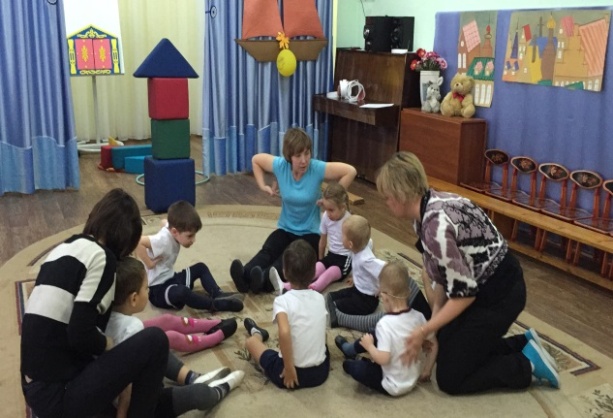 «Спасение Росийского  флага», в группах №1, логопедической совместно с воспитателями Бабиковой О.Н., Соловьевой Е.Я. дети знакомятся с символикой государства, воспитывается чувства патриотизма. Через различные виды деятельности (дыхательная гимнастика, подвижные игры, эстафеты…) в игоровой форме дети с большим удовольствием выполнялют  все задания по спасению флага.     Использование данных подходов позволяет формированию подлинной гражданской  и патриотической позиции у дошкольников, что затем ляжет в основу личности взрослого человека – гражданина своей страны.Инструктор по ФИЗО  Курмашева А.С.Рекомендации для родителей «Как вырастить маленького патриота»             «Детство — каждодневное открытие             мира и, поэтому надо делать так,             чтобы оно стало  прежде всего,             познанием человека и Отечества                                                                их красоты и величия»            В.А.Сухомлинский                                                                                                                                                                                          Расскажите ребенку о том, что Россия – это страна, в которой мы живём. В России проживают русские, буряты, татары и другие народы. Все они имеют своитрадиции и обычаи, но всех объединяет одно – любовь к Родине и забота об её процветании. 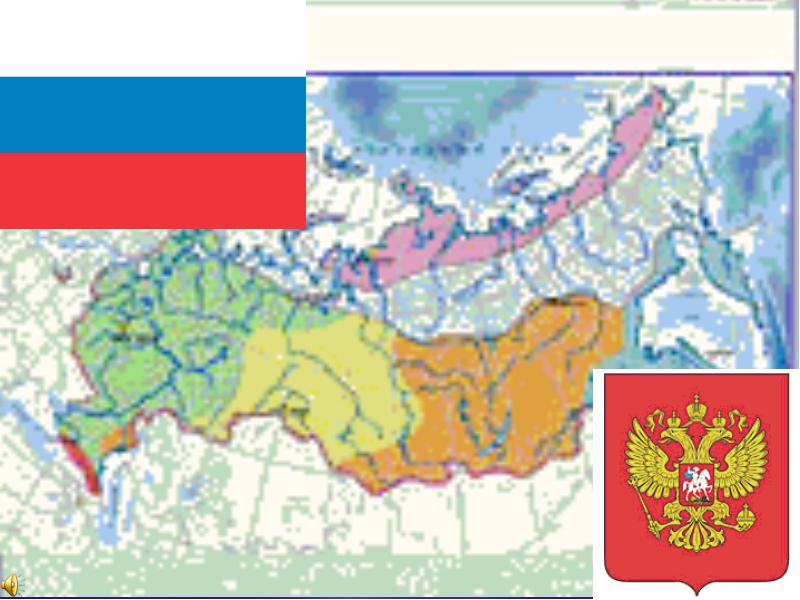      Столица нашей Родины – город Москва. Глава Российского государства – президент.         Флаг, герб, гимн – официальные государственные символы, означающие независимость государства.  ФЛАГ – отличительный знак, символ государства. Флаг России состоит из трёх полос одинаковой ширины: белой, синей, красной.На Руси три цвета имели следующее символическое значение:Белый – благородство, откровенность;Синий – верность, честность, безупречность, целомудрие;Красный – мужество, смелость, великодушие, любовь.     Бело-сине-красный флаг впервые дал русскому флоту и армии Пётр I. В его эпоху на кораблях были именно такие флаги. Утверждённый Петром российский флаг сохранялся несколько веков.     У каждого человека есть своя Родина – место, где он родился и вырос: его дом, город, посёлок, его улица.      Расскажите ребенку об истории нашего города, памятниках и достопримечательностях  г.  Калининграда.      Посетите зоопарк, Ботанический сад, на  территории которого располагаются оранжереи, парники, пруд, питомник древесных растении и детская площадка с аллеей забавных деревянных скульптур.Свершите прогулку в парки  и полюбуйтесь осенними пейзажами.      Учите ребенка любить свою страну: ее леса, моря, озера, горы, исторические памятники, словом рукотворные и природные чудеса!Васильева Л.В.учитель - логопед                                                               Устное народное творчество. Потешки.      Русский народный фольклор является богатейшим материалом для игр, развивающих речь во всех её аспектах. Для детей младшего дошкольного возраста идеально подходят потешки.  Их можно включать в различные режимные моменты с использованием фольклорных произведений на протяжении всего дня.Например, при умывании:Водичка, водичка, Умой мое личико,Чтобы глазоньки блестели, Чтобы щечки краснели.Чтоб смеялся роток, Чтоб кусался зубок.Потешки  ласково, негромко, успокаивают, настраивают на сон, отдых: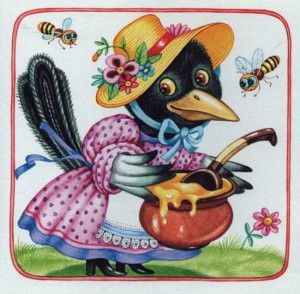 Вот и люди спят, Вот и звери спят. Птицы спят на веточках,  Лисы спят на горочках, 
Зайцы спят на травушке, Утки на муравушке, 
Детки все по люлечкам… Спят - поспят, Всему миру спать велят. Потешки  при пробуждении детей:Потягунушки, потягунушки! Поперек толстунушки,А в ножки ходунушки, А в ручки хватунушки,А в роток говорок,А в головку разумок.Потешка может помочь и во время кормления Супик жиденький, Но питательный! 
Будешь худенький, Но пузатенький!во время одевания:Маша варежку одела: -«Ой, куда я пальчик дела?»Маша варежку сняла: -«Поглядите, я нашла!» 
Ищешь, ищешь — И найдешь. 
Здравствуй, пальчик! Как живешь?Пусть будет крепка невидимая нить тепла и любви междуребенком и Вами! Развивайте речь средствами фольклора, ведь малышам эти произведения близки!Играйте с ребёнком, пойте, рассказывайте стихотворения, и Ваши дети заговорят гораздо быстрее. Делайте всё это с душой!                  Банникова Т.Д.Воспитатель группы №3Музеи в жизни ребенка.Зачем нужны музеи?   Процесс становления Человека сложен и многогранен. Дошкольный возраст – яркая неповторимая страница в жизни каждого человека, это время первоначального становления личности, формирования основ самосознания и индивидуальности ребенка, это начальная ступень образования нашего общества.    От развития эмоциональной сферы и социальной адаптивности во многом зависит успешность вхождения ребенка в мир человеческих отношений, возможность адаптации к детскому саду и школе, способность строить конструктивные отношения с взрослыми и сверстниками. Социальные функции музея реализуются в процессе музейной деятельности. В качестве основной социальной функции выделяется функция образования и воспитания, которая основывается на информативных возможностях музейных предметов, их способности оказывать эмоциональное воздействие, и направлена на выполнение образовательных, пропагандистских, нравственно-воспитательных, эстетико-воспитательных задач.   Основной целью работы, например, этнографического музея является приобщение детей к истокам русской народной культуры, формирование духовных и нравственных качеств у подрастающего поколения.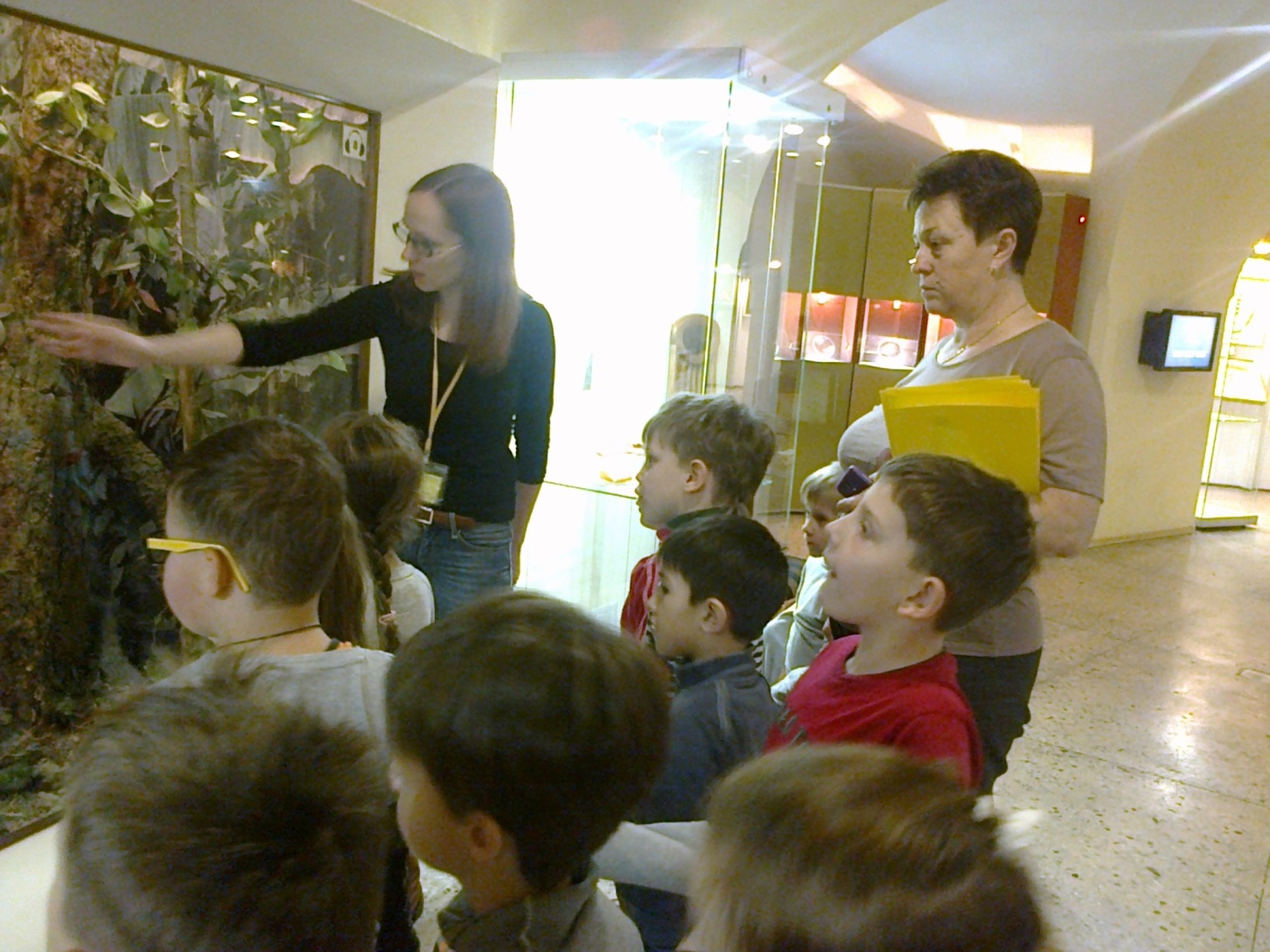    Однако эта цель может быть реализована лишь при  активном участии родителей воспитанников. Необходимо  формировать культуру  посещения музеев у ребенка, трактуемое как степень его подготовленности к восприятию предметной информации музея, осознание ценности экспонатов и специфичности музейного языка, умение ориентироваться в музейной среде и пр. В широком смысле музейная культура – это наличие у ребенка музейного отношения к действительности, которое выражается в уважении к истории и умении оценивать в реальной жизни предметы музейного назначения.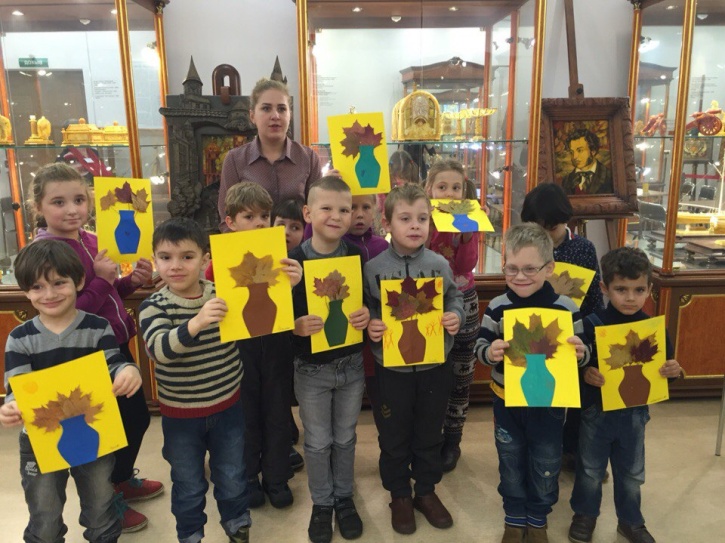 Роль музея в жизни ребенка- Благодаря музеям осуществляется процесс общения ребят с «реальными вещами», постигается «язык вещей» и передаются знания о музейном предмете.- Сотрудничество с музеем  готовит ребенка  к активной общественной жизни т.е. прививает те нормы и ценности, которые приняты в цивилизованном современном обществе.- Позволяет формировать у детей такие качества, как нравственность и гуманистическое отношение к человеку.- Развивает  познавательную активность, умение планировать, находить и передавать информацию.Таким образом, музей, с его особой, неповторимой средой, является условием и средством успешности психического и социокультурного развития детей. Музеи стремятся к тому, чтобы вносить свой вклад в социальное развитие и культурное разнообразие общества и его подрастающего поколения.Правила поведения в музееПрежде чем отправиться осматривать экспонаты, посетитель должен пройти в гардероб, чтобы снять верхнюю одежду и оставить большую поклажу.Нет необходимости стараться увидеть все сразу за время одного посещения. Лучше всего выбрать какой-либо один зал и внимательно ознакомиться с его экспонатами. В следующее посещение музея или выставки можно будет осмотреть другой зал.По залам музея или выставки следует передвигаться бесшумно.Громко разговаривать или кричать, подзывая знакомого или друга, недопустимо.Признаком дурного тона также считается громкое обсуждение или критические замечания, высказанные в адрес произведений или их авторов.Для того чтобы ознакомиться с каким-либо экспонатом, не нужно вставать перед другим посетителем. Лучше всего дождаться, когда он, закончив осмотр, освободит место.Трогать руками музейные или выставочные экспонаты строго запрещается.Настоящий ценитель и знаток искусства не станет демонстрировать эрудицию и знания в таком не подходящем для этого месте, как музей. Ведь давать информацию о том или ином произведении, его истории и авторе — задача экскурсовода. Посетители лишь могут обменяться друг с другом несколькими замечаниями. Но делать это нужно вполголоса, так, чтобы не побеспокоить стоящих рядом.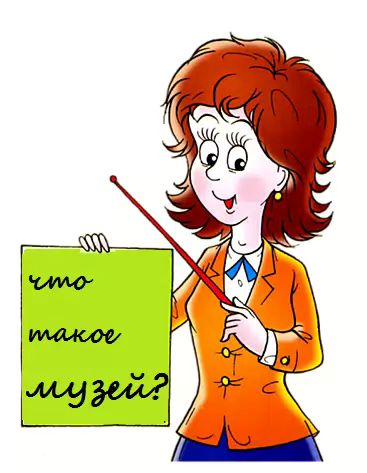 Малиновская Л.В. учитель -дефектологКроссворд «Русские народные промыслы»     Уважаемые родители! Предлагаем вам вспомнить всемирно известные русские народные промыслы и внести их названия в пустые клетки кроссворда. В качестве подсказки  прописана первая буква.По горизонтали:1. Деревня в тульской области, где  глиняные игрушки расписывают яркими полосками. 3. Сладкое печатное угощение.5.  Слобода на вятской земле, известная глиняными музыкальными игрушками в виде баранов, коней, уточек. 7. Музыкальная игрушка, прославившая Вятскую землю. 9. Какой город известен на весь мир своими кружевами? 11.  Природный материал для создания произведений искусства (шкатулок, лукошек, коробов, туесов) в Великом Устюге.  13. Поселок в Ивановской области, известный своими миниатюрами, исполненными темперой на папье-маше. По вертикали:7. Всемирно известное произведение тульских мастеров, предназначенное для семейного чаепития. 4. Стекловидная масса различных цветов, используемая на Руси для росписи металлических предметов. 6. Изделие  Павлово-посадских мастеров с изысканным рисунком и орнаментом.  8. Посуда - чудо с синими цветами и голубыми лепестками. 10.  Старинный русский народный промысел в Нижнем Новгороде, известный росписью  посуды и мебели  в черно-красных тонах по золотистом фону. 12. Город на юге Урала, где вяжут знаменитые пуховые платки. 14. Изделие из дерева или металла, с лаковой росписью из д. Жостово Московской области.Ответы на кроссворд «Русские народные промыслы»:По горизонтали: 1 Филимоново.  3. Пряник.  5.  Дымково.   7. Свистулька.  9. Вологда.  11. Береста.  13. Палех.Во вертикали:4. Финифть .  6. Платок.   7. Самовар.  8. Гжель.  10. Хохлома.  12. Оренбург.   14. Поднос.    Составили: Липатрова А.В. -музыкальный руководитель,  Малиновская Л.В. - учитель-дефектолог.14П4 Ф1 Ф10Х3  П 5 Д12О  6П7  С9 В8 Г11Б13П